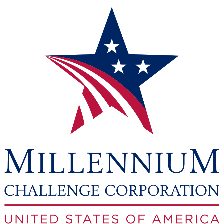 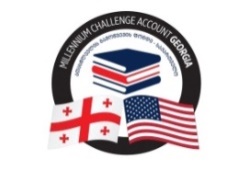 ათასწლეულის გამოწვევის ფონდი - საქართველო აცხადებსკამპანიას #მოვუაროთსკოლასათასწლეულის გამოწვევის ფონდი - საქართველო აცხადებს კამპანიას #მოვუაროთსკოლას ფონდის მიერ რეაბილიტირებული საჯარო სკოლებისთვის საქართველოს რეგიონებში. ათასწლეულის გამოწვევის ფონდი - საქართველოს კამპანიის #მოვუაროთსკოლას მიზანია, საჯარო სკოლების მოვლა-პატრონობის შემუშავებული პოლიტიკის განხორციელების წახალისება. აღნიშნული ხელს შეუწყობს მოსწავლეების, მასწავლებლების, სკოლის ადმინისტრაციის და ადგილობრივი თემის ცნობიერების ამაღლებას და სკოლის მოვლის საკითხში პასუხისმგებლობის გაზიარებას.კამპანიის ფარგლებში გამოვლინდება სამი საუკეთესო საჯარო სკოლა, რომელიც შეიმუშავებს და განახორციელებს სკოლის მოვლის (სკოლის შენობა და ეზო) გრძელვადიან, თანმიმდევრულ გეგმას/კონცეფციას. კამპანია ორ ეტაპად განხორციელდება. პირველ ეტაპზე, ათასწლეულის გამოწვევის ფონდი - საქართველოს მიერ რეაბილიტირებულმა საჯარო სკოლამ უნდა წარადგინოს შევსებული განაცხადის ფორმა, სადაც აღწერს დაგეგმილ აქტივობებს და სკოლის მოვლის კონცეფციას. მეორე ეტაპზე, სკოლამ უნდა განახორციელოს წარმოდგენილი გეგმა/კონცეფცია და მიიწვიოს კომისია განხორციელებული აქტივობების შესაფასებლად. გამარჯვებული სკოლები დაჯილდოვდება სხვადასხვა პრიზით.  კამპანია #მოვუაროთსკოლას ემსახურება მსოფლიოში აპრობირებული მიდგომის, მოსწავლეების, პერსონალისა და თემის მიერ საკუთარ სკოლაზე ზრუნვის, დანერგვას საქართველოში. კამპანიის მიზანია სკოლაზე ზრუნვის, მისი დასუფთავების, მოწესრიგების და მოვლის პასუხისმგელობის გაზიარება და ამ მიმართულებით, საქართველოში არსებული საუკეთესო პრაქტიკის გავრცობა-პოპულარიზაცია. შესავსები ფორმა/აპლიკაციაკონკურსის ვადებიპირველი ეტაპი: განაცხადის მიღება2 ივნისი, 2019 - შევსებული ფორმის მიღების ბოლო ვადა;მეორე ეტაპი: კონცეფციის განხორციელება და წარდგენა2019 წლის ივნისი -  წარმოდგენილი კონცეფციის განსახორციელებლად მზადება და განხორციელება, საჩვენებელი ვიზიტები.პროექტის შეფასების კრიტერიუმებიგამარჯვებული სკოლების შერჩევა ხდება შემდეგი კრიტერიუმების საფუძველზე:არის თუ არა წარმოდგენილი გეგმა/კონცეფცია განხორციელებადი სკოლის რესურსებით?არიან თუ არა წარმოდგენილი გეგმის/კონცეფციის განხორციელებაში ჩართული სკოლის მოსწავლეები, მასწავლებლები, ადმინისტრაცია და თემი?არის თუ არა წარმოდგენილი გეგმა/კონცეფცია ინტეგრირებული სასწავლო პროცესში?არის თუ არა წარმოდგენილი გეგმა/კონცეფცია ინოვაციური და ამავდროულად, მდგრადი და სისტემურად განხორციელებადი?შეიცავს თუ არა წარმოდგენილი გეგმა/კონცეფცია ეფექტური მონიტორინგის, შეფასებისა და რეაგირების ინსტრუმენტებს?თბილისი, საქართველო2019 წლის 16 მაისიპროექტის აღწერაპროექტის განხორცილების პერიოდი:საჩვენებელი ვიზიტის თარიღი:რა არის თქვენ მიერ წარდგენილი პროექტის მოკლევადიანი და გრძელვადიანი მიზანი? გთხოვთ, აღწერეთ სკოლაში არსებული შესაბამისი გამოწვევები, რომელთა გადაჭრასაც ემსახურება აღნიშნული პროექტიაღწერეთ აქტივობები, რომელიც განხორციელდება პროექტის ფარგლებში (გთხოვთ, გამოიყენოთ შემოქმედებითი მიდგომა)აღწერეთ როგორ განაწილდება როლები პროექტის შემუშავების და განხორციელების ეტაპზერა გავლენას მოახდენს თქვენ მიერ შემუშავებული პროექტის განხორციელება სკოლის მოსწავლეებზე, მასწავლებლებზე, ადმინისტრაციასა და ადგილობრივ თემზე?დამატებითი ინფორმაცია პროექტის შესახებსაკონტაქტო პირი (სახელი, გვარი, ტელეფონის ნომერი და ელ.ფოსტა):სკოლის დირექტორი (სახელი, გვარი, ტელეფონის ნომერი და ელ.ფოსტა):შევსებული აპლიკაცია MS.Word ფორმატში უნდა გადმოაგზავნოთ ელ ფოსტაზე: info@mcageorgia.geაპლიკაციის გამოგზავნის ბოლო ვადა: 2 ივნისი, 2019გისურვებთ წარმატებას!